622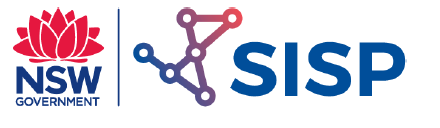 Work PowerEnergy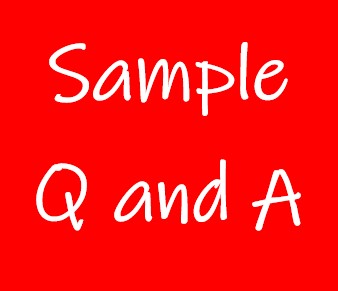 Exercise 1 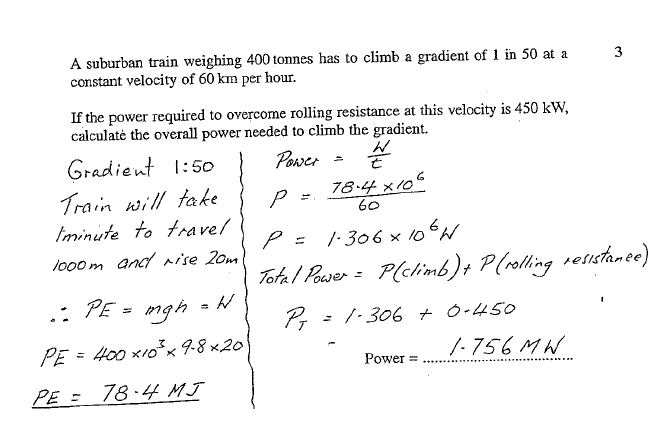 Exercise 2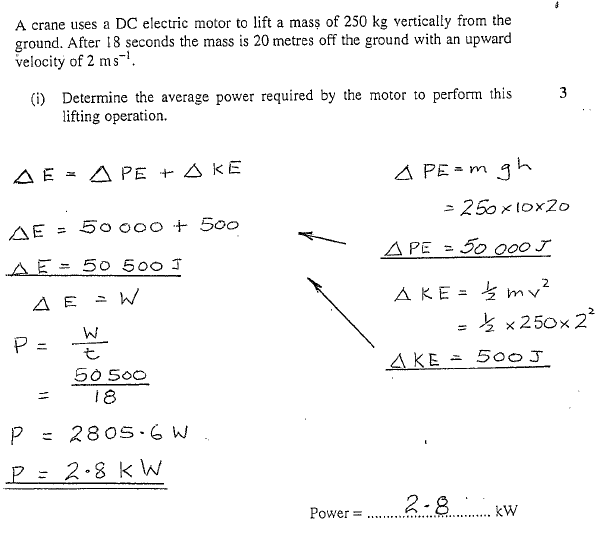 Exercise 3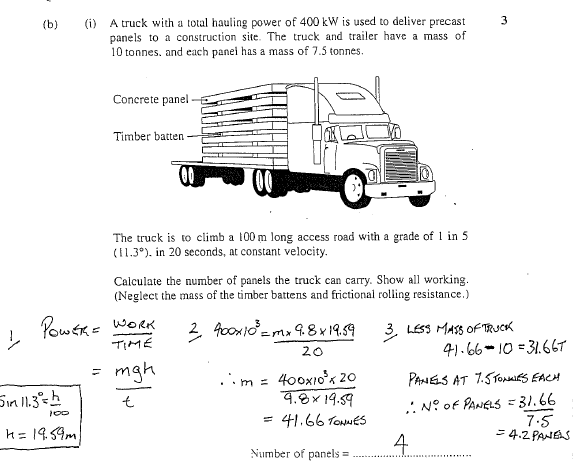 Exercise 4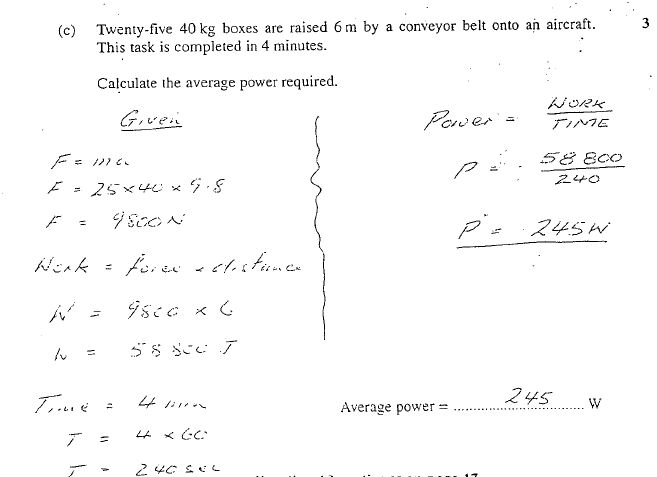 Exercise 5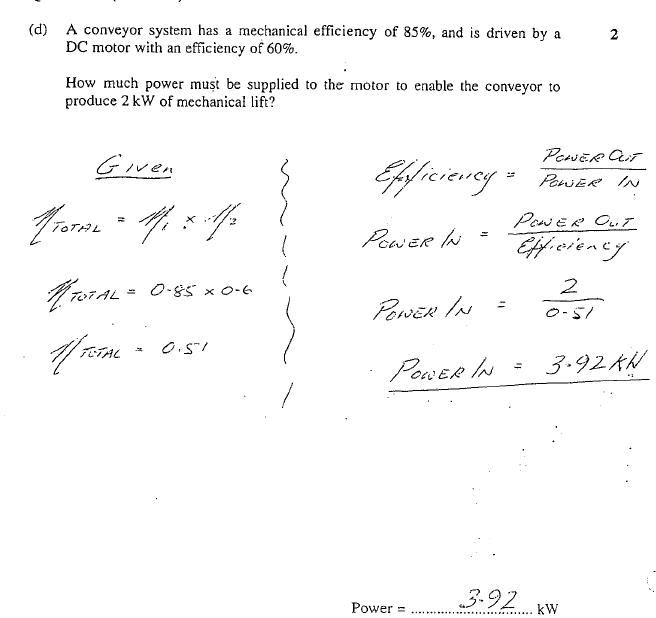 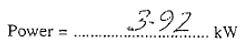 Exercise 6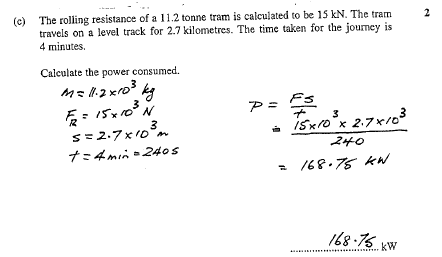 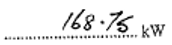 Exercise 7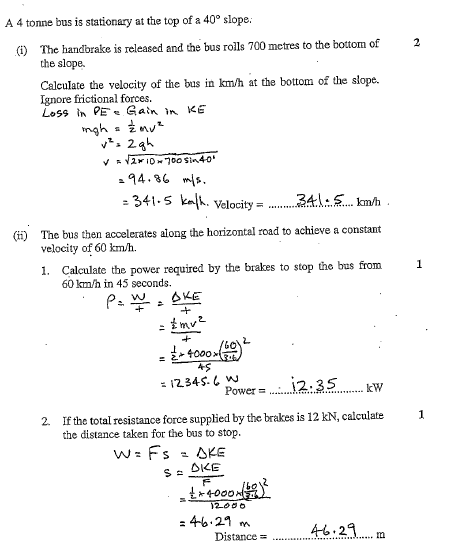 Exercise 8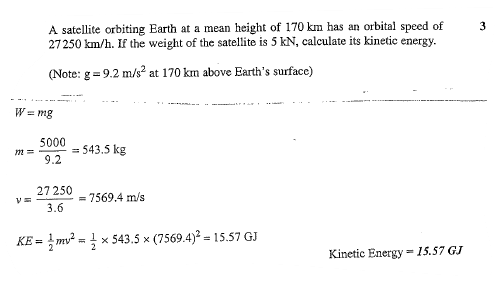 Exercise 9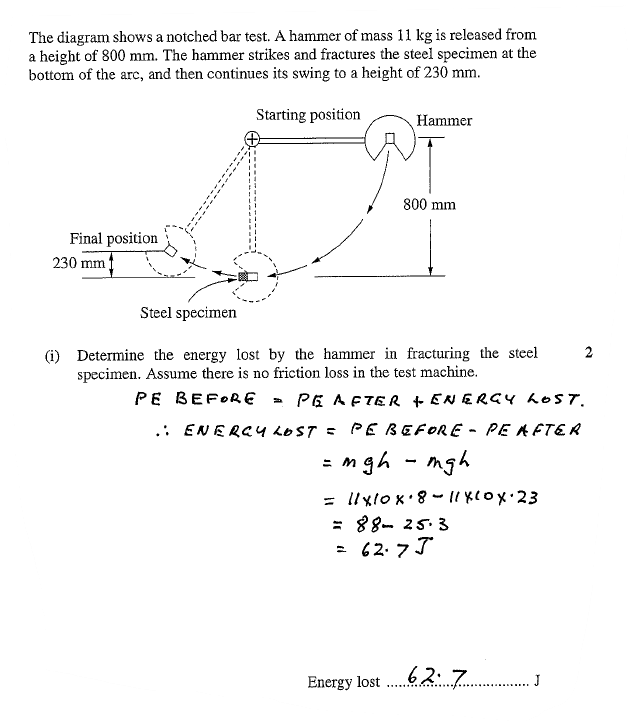 Exercise 10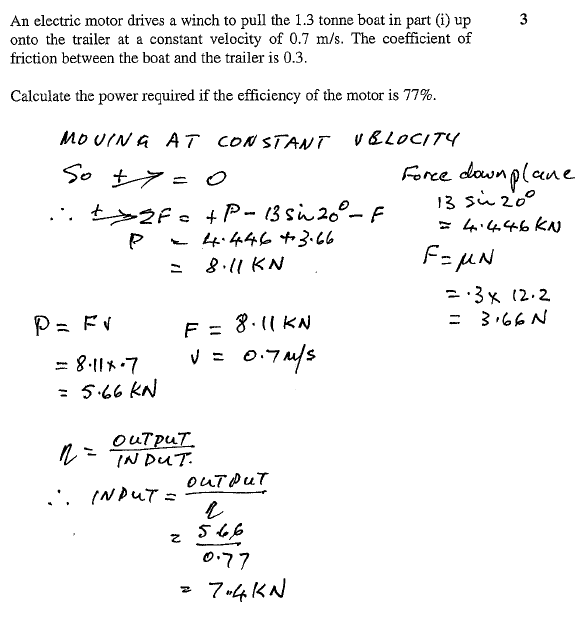 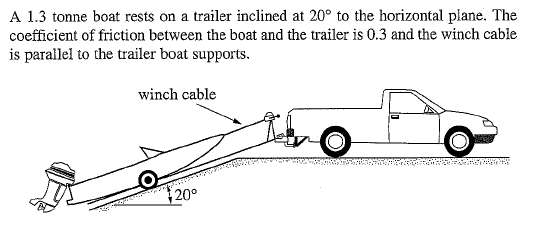 Exercise 11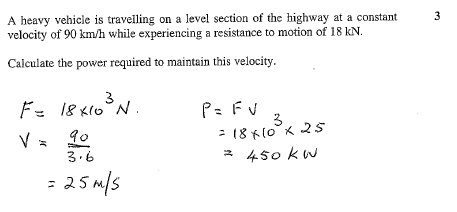 Exercise 12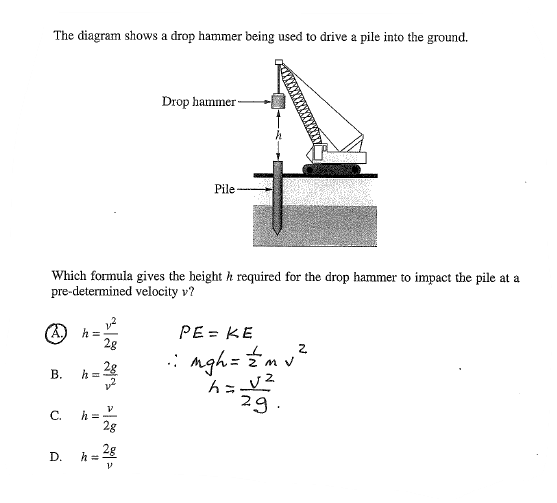 Exercise 13 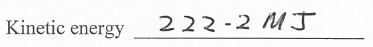 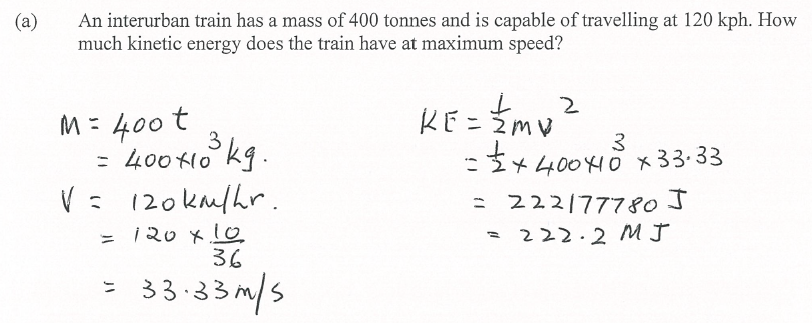 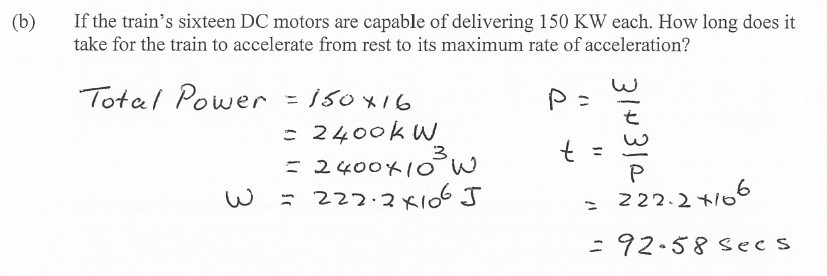 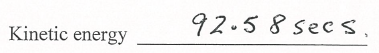 